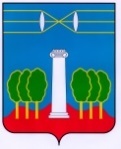 СОВЕТ ДЕПУТАТОВГОРОДСКОГО ОКРУГА КРАСНОГОРСКМОСКОВСКОЙ ОБЛАСТИР Е Ш Е Н И Еот 27.05.2021 №550/42О награждении Благодарственными письмами членов Благотворительной общественной организации «Красногорский Союз многодетных»За развитие благотворительности, активную общественную работу по оказанию помощи многодетным семьям и семьям с детьми – инвалидами и в связи с 30-ти летием со дня образования организации, Совет депутатов РЕШИЛ:Наградить Благодарственными письмами Совета депутатов городского округа Красногорск с вручением памятных сувениров членов Благотворительной общественной организации «Красногорский Союз многодетных»:- Спирина Сергея Александровича;- Лукьянову Ксению Владимировну;- Васильеву Галину Владимировну.ПредседательСовета депутатов                                       				               С.В. ТрифоновРазослать: в дело, БОО «Красногорский Союз многодетных»